Formularz zgłoszeniowy………………………………               ………………………………….. (Miejscowość, data)                                                    (podpis uczestnika) KLAUZULA INFORMACYJNA1. Administratorem danych jest Szkoła Policealna –Medyczne Studium Zawodowe im. Janusza Korczaka z siedzibą w Łukowie 21-400, przy ulicy A. A. Kryńskiego 10. 2. Dane do kontaktu: Szkoła Policealna -Medyczne Studium Zawodowe, ul. A. A. Kryńskiego 10, 21-400 Łuków, tel. 25 7982639, e-mail: sekretariat@mszlukow.pl.3. Szkoła Policealna -Medyczne Studium Zawodowe im. Janusza Korczaka gromadzi i przetwarza dane osobowe na podstawie i w granicach obowiązującego prawa.4. Podanie danych jest dobrowolne. Konsekwencją niepodania danych będzie brak możliwości uczestnictwa w konkursie.5. Dane osobowe będą przetwarzane do czasu istnienia podstawy do ich przetwarzania, w tym również przez okres przewidziany w przepisach dotyczących przechowywania i archiwizacji dokumentacji. 6. Ja, ................................................................................................... oświadczam, że zapoznałem/łam się z Klauzulą Informacyjną i wyrażam zgodę na przetwarzanie moich danych osobowych/danych osobowych uczestnika/ w związku z realizacją konkursu Pierwszej Pomocy.7. Wyrażam zgodę na:  Przetwarzanie danych w celach informacyjnych podczas ogłaszania wyników na stronie internetowej szkoły, w mediach i na profilu facebook szkoły.(Miejscowość, data)                                                           (Czytelny podpis)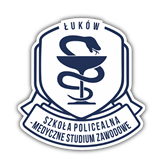 Konkurs Pierwszej Pomocyo Puchar DyrektoraSzkoły Policealnej -  Medycznego Studium Zawodowego im. Janusza Korczaka w Łukowie.Imię i nazwisko uczestnikaNumer telefonu uczestnikae-mail uczestnikaNazwa szkołyDane kontaktowe nauczyciela przygotowującego ucznia do konkursuImię i nazwisko nauczycielaTelefon kontaktowy